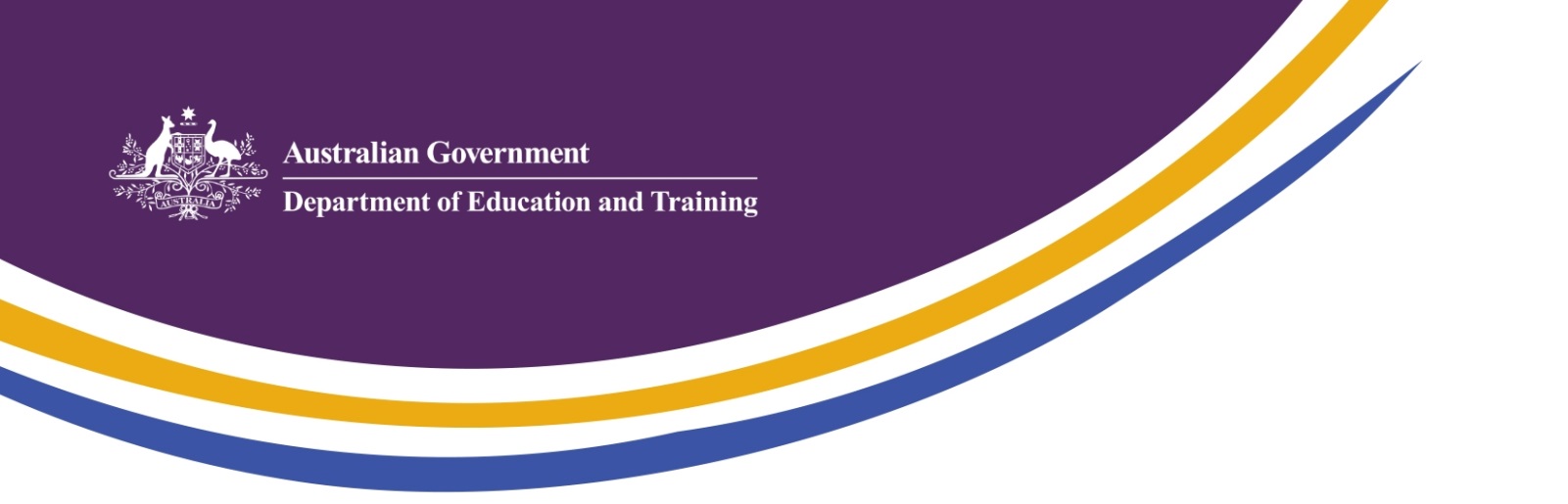 Nanny Pilot ProgrammeInformation for families
What is the Nanny Pilot Programme?The Nanny Pilot Programme provides an hourly subsidy for participating families towards the cost of using a nanny. It supports families who struggle to access child care services, particularly if they are shift workers, or live in regional or remote areas or away from existing child care.The Nanny Pilot Programmed commenced in January 2016 and will run until 30 June 2018.What are the eligibility requirements for families?To be eligible:families must earn a combined annual household income of less than $250,000at least one parent/guardian must be an Australian citizen or permanent residentchildren who receive care must be dependants under the age of 13 or in their last year of primary school, or 13 years or older with additional support needs or a disabilityboth parents/guardians (or in the case of a sole parent family, the sole parent) must be engaged in work, training or study for a minimum of eight hours per fortnight, unless they are exemptchildren receiving a subsidy under the pilot programme must have received all vaccines required for their age or be on a catch-up schedule as per the National Immunisation Program. See www.immunise.health.gov.au for more information.How much is the subsidy?Families earning up to $60,000 per year are eligible for a subsidy of $8.50 per child per hour, decreasing to the minimum subsidy of $5.00 per child per hour for families earning between $165,000 and $250,000 per year. Child Care Benefit and Child Care Rebate are not payable for care provided under the Nanny Pilot Programme.How do I apply?Applications for families are now being accepted until all places have been allocated under the pilot programme. Interested families are encouraged to contact the service provider in their region to find out more details prior to applying. Details of the service providers and the Application Form and Family Application Guide are available from the Nanny Pilot Programme website www.education.gov.au/nannypilot. Information for nanniesThe Nanny Pilot Programme is currently looking for people who are interested in being a nanny in all regions across Australia. More information for nannies is available on the Nanny Pilot Programme websiteCan I become a nanny?To be eligible to participate in the pilot programme, you must meet all eligibility requirements:be 18 years oldhold a Working with Children Check and a first aid qualificationbe an Australian citizen or permanent resident or have a relevant visa that allows employment on a continuous basis of 12 months or morenot be immediately related to the children in their care or be living with them in a family-like relationship.How do I become a nanny in the pilot programme?If you are interested in becoming a nanny you will need to contact a service provider in your area. They will provide you information on how to apply to become a nanny with their service.If successful, you should receive a written agreement from the service provider which will contain the details of your conditions, including wages, superannuation and other entitlements.This agreement must be consistent with all relevant workplace legislation.What will my duties be as a nanny?As a nanny you will be responsible for the care of the child or children in the family you are matched with. You will not be expected to undertake cleaning, shopping or other household duties for the family unless they are directly related to the care of the children.How much will I get paid?Terms and conditions, including pay, will be clearly defined in the written agreement you receive from the service provider.The agreement must comply with all relevant Commonwealth, state and territory legislation, including the Fair Work Act 2009 and the Independent Contractors Act 2006, ensuring you will receive all the legislated minimum employment conditions.For more information on minimum wages and conditions, visit Fair Work Australia or contact the Fair Work Ombudsman on 13 13 94.Where can I find out more information about the pilot?Website:	www.education.gov.au/nannypilot Email:		nannypilot@education.gov.auHotline:	1800 249 873 Monday to Friday 9:00am to 5:00pm AEST